ТОВ «АРТ-МІЛЛ»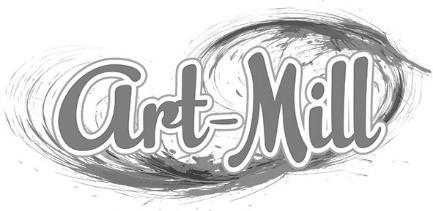    _____________________________________________Вимоги до макетів1.Кольоровий режим – «CMYK».2.Формат – «tiff»:  з LZW стиском;   без альфа каналів;   без доріг (path).3.Оригінальний розмір.4.Злиті шари.5. Чорний колір складової - C 40; M 40; Y 40; До 100.6. Назва файлу набирати тільки латинськими літерами, пробіли між словами в назві вводити тільки нижнім підкресленням; у назві файлу рекомендується вказувати розміри макета в сантиметрах, необхідну кількість і матеріал, на якому цей макет буде друкуватися.7. До макету рекомендується додавати супровідний опис, де будуть вказані:   розміри,   кількість,   матеріал, на якому цей макет необхідно друкувати,   опис пост друкованої обробки,   роздруківку із зображенням даного макета (прев'ю).У будь-якому випадку, якщо є певні вимоги до передачі кольору, необхідно зробити кольоропробу (коліропроба безкоштовна).